Environmentálna výchova(projekt)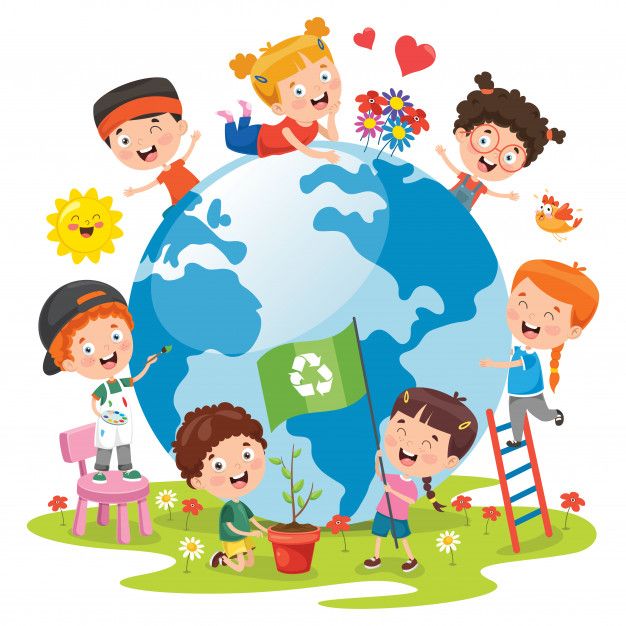 Až keď sa vyrúbe posledný strom, otrávi posledná rieka, uloví posledná ryba, až vtedy pochopíme, že peniaze sa nedajú jesť.John MayVzťah človeka k životnému prostrediuPríroda ako zdroj nevyčerpateľného a nezničiteľného sa stáva ohraničeným umelýmprostredím, v ktorom život začína byť ohrozený. Otázka stavu prírody ako základnej zložkyživotného prostredia a jej ochrany sa v súčasnosti stáva otázkou celospoločenskoua celosvetovou. Celý svet začína kričať o kríze vnímania seba samého a okolitého sveta. Jepotrebné, aby človek zmenil svoj doterajší vzťah k sebe samému i k životnému prostrediu,aby pochopil, že chrániť všetko živé i neživé okolo nás znamená chrániť seba samého. Na to,aby sa vytvorili rozhodujúce základy zodpovedného vzťahu človeka k životnému prostrediu,je potrebné začať s realizáciou cieľavedomej výchovy už od útleho veku.Environmentálna výchova v MŠEnvironmentálna výchova, ktorá sa realizuje v materských školách, poskytuje priestora neohraničené možnosti na vytváranie základov zodpovedného vzťahu človekak životnému prostrediu. Pre pochopenie problematiky je potrebné začať scieľavedomou výchovou už u detí predškolského veku. Aby sme mohli lepšie spoznaťprírodu, musíme ju pozorovať a skúmať. Svet prírody treba deťom približovať rôznymičinnosťami, aktivitami v triede i vonku. Priamy kontakt s prírodou je nenahraditeľný. Prírodamôže plniť významnú edukačnú rolu, poskytuje deťom vždy dostatočné množstvo podnetov.Ciele environmentálnej výchovy:• vytvoriť nové vzory správania sa jednotlivcov, skupín a spoločenstiev vo vzťahuk životnému prostrediu,• poskytnúť každému možnosť získať vedomosti, hodnoty a schopnosti potrebné preochranu životného prostredia,• podporiť vedomie starostlivosti o hospodárske, sociálne, politické a ekologickésúvislosti v mestách a na vidieku.Vplyv environmentálnej výchovy na dieťaEnvironmentálna výchova v materských školách poskytuje priestor a neohraničenémožnosti na vytváranie základov zodpovedného vzťahu človeka k životnému prostrediu. Vrámci environmentálnej výchovy sa dieťa v rámci svojich vekových a individuálnychosobitostí oboznamuje s podstatou ekologických zákonitostí, rozvíja si estetické cítenie aformuje humánny a morálny vzťah k ochrane a tvorbe životného prostredia. Získavapoznatky, spôsobilosti, formuje sa jeho hodnotová orientácia, postoje a správanie.V rámci environmentálnej výchovy materská škola poskytuje dieťaťu možnosť rozvíjaťsa integrovane vo všetkých oblastiach rozvoja:• v oblasti kognitívnej – získať primerané poznatky o ochrane prírody, vypestovať sizákladné návyky ekologického konania, spoznávať prírodu a jej význam,• v oblasti sociálno - emocionálnej – rozvíjať emocionálny vzťah k prírode, ochraneživota, vnímať krásy prírody, vyjadriť svoje city k okoliu, naučiť sa niesťzodpovednosť za svoje konanie,• v oblasti perceptuálno - motorickej– rozvíjať zmyslové vnímanie, koordináciuzmyslových a pohybových orgánov, rozvíjať motorické zručnosti a sebaobslužnépracovné návyky potrebné pri ochrane prírody a životného prostredia.Hlavné ciele environmentálnej výchovy v materskej školeCieľom je rozvíjať osobnosť dieťaťa tak, že na elementárnej úrovni bude:– chápať a hodnotiť vzťahy medzi ním a životným prostredím v jeho okolí,– chápať potrebu ochrany životného prostredia vôbec,– získavať pozitívne postoje k ochrane a tvorbe životného prostredia.Ochrana prírody a životného prostredia - chránime ovzdušie, pôdu, vodu,zvieratká a rastlinkyOchrana životného prostredia alebo zriedkavo environmentálna ochrana sú činnosti,ktorými sa predchádza znečisťovaniu alebo poškodzovaniu životného prostredia alebo sa totoznečisťovanie alebo poškodzovanie obmedzuje a odstraňuje. Zahŕňa ochranu jehojednotlivých zložiek alebo konkrétnych ekosystémov a ich vzájomných väzieb, ale aj ochranuživotného prostredia ako celku.Ochrana životného prostredia sa delí na :• všeobecná ochrana prostredia - ochrana ovzdušia, pôdy, vody a pod.• špeciálna ochrana prírody - ochrana významných častí prírody, napr. rastlín,živočíchov, chránených území a pod.• ochrana kultúrnych pamiatok - ochrana diel, ktoré majú historickú, kultúrnu aumeleckú hodnotuVybrané metódy a formy:PrechádzkyExkurzieZámerné pozorovanie prírody a pokusyPohybové hry, pesničky,riekanky, minidivadielkaDidaktické hryČítanie, rozprávanie príbehov Beseda s poľovníkom, včelárom, bylinkárkoupriama činnosť detí - zapájanie všetkých zmyslov s cieľom získania informácií,skúseností, precítenie, bádanie, pokus, experiment, manipulácia.exkurzieAKTIVITY ZAMERANÉ NA ENVIRONMENTÁLNU SENZITIVITUUMENIE V PRÍRODEmandaly/ mozaiky z prírodných materiálovzvieratká z prírodných materiálovsochy z prírodných materiálovlistová postavamaľovanie do snehušperky z prírodnínPRÍRODA VŠETKÝMI ZMYSLAMIZRAK- aktivita Fotoaparát. Bystré očkoCHUŤ- Ako chutí lesSLUCH - Orchester z prírodnínČUCH- Ako vonia les, kokteil z prírodyHMAT- Hmatky, Môj stromJESEŇ• poznávať druhy pôdy - čo je to za hmotu- test vo fľaši s vodou,• poznávať a pozorovať, ako sa pôda prevzdušňuje a zúrodňuje- zo života dážďoviek priame pozorovanie dážďoviek,• spoznávať, čo chráni a vyživuje pôdu- kamarátky rastlinky- porovnávať zem pokrytúa nepokrytú rastlinami.• pozorovať a poznávať zmeny v kríkoch a stromoch- ako sa menia kríky a stromy sfarbenie, štruktúra listov, zber listov, lisovanie.• poznávať plody jesene- • poznávať kolobeh organickej hmoty- založenie kompostu v záhrade-pozorovať rôzneštádia rozkladu, skúmať, čo zhnije a čo sa rozloží, čo do prírody nepatrí(roztriediť)• pozorovať a poznávať, čo s zmenilo v počasí- určovať silu a smer vetra, počúvať jehozvuky, napodobňovať-pozorovať pohyb oblakov, let vtákov, rôzne spôsobyopadávania listov( osika, javor, jaseň),vyrobiť si šarkana a púšťať ho,• prebúdzať enviromentálne cítenie a elementárne ochranárske postoje-výroba vtáčichbúdok, vytvoriť kôpku konárov, raždia na prezimovanie ježka, zbierať materiál nazimné prikrmovanie vtákov- zrnká z ovocia.ZIMA• všímať si podstatné vlastnosti prírodných javov- ľad, cencúle, mráz, metelica, odmäk skúmať vlastnosti snehu( suchý, sypký, stlačený, zľadovatelý)- experimentovanie,• objaviť a vyjadriť svoje pocity- hra na snehové vločky- dramatické etudy.• poznať charakteristické znaky -vrany a vrabce- pozorovať vtákov, ich stopy v snehu,určovať smer pohybu, napodobniť ich pohyb,• správať sa empaticky( na elementárnej úrovni)- staráme sa o kamarátov- pravidelne sastarať o vtáčiky, dopĺňať semienka do kŕmidiel, vešať loj na stromy.• oboznámiť sa s podmienkami rastu rastlínzasadiť žeruchu, pažítku do kvetináčov,• samostatnosť, rozhodnosť a zodpovednosť - zázračné semienko - urobiť pokuss klíčením fazule v rôznych podmienkach.JAR• jasne a zrozumiteľne vyjadrovať myšlienky, keď vykukne prvá tráva- rast trávy,prvých jarných kvetov, pučanie stromov, kríkov, objavenie prvého hmyzu- pozorovať,vyjadrovať.v prírode- presádzať ihličnaté stromčeky, zavlažovať, vylepšovať pôdu rašelinou,• osvojovať si mravné návyky a utvoriť si základy kultivovaného správania v prírode pozorovať návrat prvých kŕdľov, stavanie prvých hniezd, kŕmenie mláďat, počúvaťspev vtákov• utvárať si pozitívny vzťah k pracovným činnostiam- kvetinová záhrada- sadeniemladých sadeníc kvetov, zalievanie, odstraňovanie buriny.LETO • rozvíjať tvorivé myslenie - vyrobiť si svoj environmentálny kalendár • Poznávame rozdiely medzi stojatou a tečúcou vodou- Ľubický potok. • Motýlia farma- pozorovať vývoj motýľa • Pozorujeme mraveniskoAKTIVITYPočúvaj príroduCieľ aktivity - pozorne počúvať všetky zvuky v prírode. Pokúsiť sa zvuky napodobniť (lístiešuští, vietor fičí, voda crčí, dážď bubnuje, hmyz bzučí).Privoňaj si k prírodeCieľ aktivity – nájsť v prírode tri veci, napríklad kameň, kvetinu, mach a privoňať si kukaždej z nich.Pozri si prírodu zblízkaCieľ aktivity – preskúmať a opísať tvary tela zvierat a hmyzu, ktoré pobehujú po zemi.Sušené kvetyCieľ aktivity – vyrobiť kyticu, ktorá neuvädne. Natrhať kvety a potom ich zavesiť horestonkami na háčik na chladné a suché miesto. Sledovať kvety až kým kytica nebude suchá(jeden až štyri týždne).Zasaď si semienko na jedenieCieľ aktivity – zasadiť semienka, ktoré si po vyklíčení môžeme pridať pre chuť do šalátu(lucerna, žerucha, reďkovka...).Odtlačky kvetovCieľ aktivity - vytvoriť do modelovacej hmoty odtlačky kvetov. Rozvaľkať valčekommodelovaciu hmotu, kvet alebo list poriadne zatlačiť, kým je hmota mäkká, aby v nej kvetalebo list zanechal odtlačok.Strom a štyri ročné obdobiaCieľ aktivity – pozorovať strom v blízkosti materskej škole a opísať ho v každom ročnomobdobí.Jeseň – listy na stromoch menia farbu a opadávajú.Zima – všetky listy zo stromu opadali.Jar – na stromoch sa objavujú nové pupence.Leto – stromy sú celé listnaté a na niektorých nájdeme i ovocie.Objím svoj obľúbený stromCieľ aktivity – dať ruky okolo kmeňa stromu a zavrieť oči. Dotknúť sa rukami jeho kôry,privoňať, ako vonia jeho kmeň. Započúvať sa do zvukov lesa, hmyzu a vtákov žijúcich vkorunách stromov. Dieťa si môže opatrne oprieť o kmeň stromu tvár a niečo mu zašepkať, akbude chcieť.Odtlačky kôryCieľ aktivity – list papiera pritlačiť k stromu a po ňom prechádzať voskovkou, kým sa nabielom papieri nezačne objavovať odtlačok kôry stromu (možno použiť voskovky rôznychfarieb, robiť odtlačky rôznych stromov a porovnať ich).Rôzne časti stromovCieľ aktivity – rozhovor o rôznych častiach stromu. Pozorovať stromy, opísať a správnepomenúvať časti stromu.Na čo slúžia korene stromu?Cieľ aktivity – zistiť, aké dôležité sú korene pre strom. Korene strom vyživujú. Nasávajúvodu zo zeme, aby mal strom dostatok vlahy. Prečo potrebuje strom zem a vodu pre život?Načo slúžia listy?Vek stromuCieľ aktivity – nájsť peň stromu, sledovať na ňom letokruhy a určiť vek stromu. Spočítaťletokruhy za pomoci učiteľky od stredu pňa po jeho okraj ( každý letokruh predstavuje jedenrok života stromu).Svet v malomCieľ aktivity – v kartónovej škatuli vytvoriť svet v malom, ktorý sa skladá z predmetov, čonašli v prírode (piesok, malé kamienky, šišky, konáriky...).StopyCieľ aktivity – vyhľadávať stopy zvierat v prírode a opísať ich. Sú to stopy zvieraťa, ktoréskáče, alebo behá.Pozoruj vtákyCieľ aktivity – pozorovať vtáky v blízkom okolí materskej školy, počúvať spev vtákov aurčovať smer zvukov.Ako ponúknuť vtáčikom potravu aj prístrešieCieľ aktivity – vytvoriť búdku pre vtáčikov a umiestniť ju v školskej záhrade. Kŕmiť vtáčikya pozorovať ich, čo im najviac chutí.DEŇ ZEME22.4.OBSAH :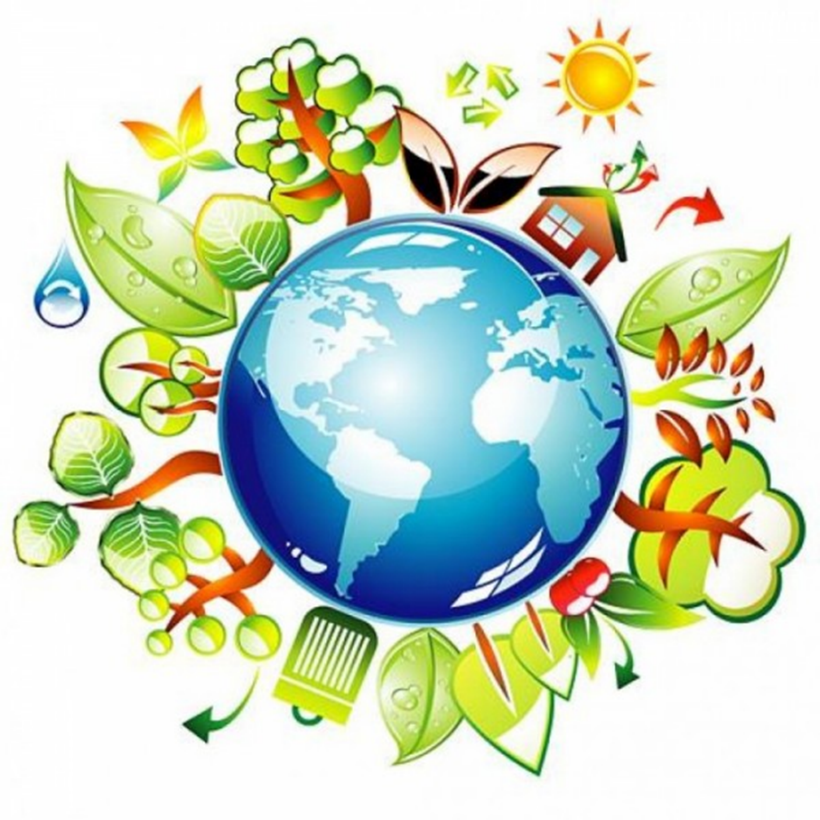 Deň 22. apríl je už tradičný ako Deň Zeme. Máme radi našu planétu Zem, našu krajinu, prostredie v ktorom žijeme, a preto nám leží na srdci čistota a poriadok nášho okolia. Tento deň je veľmi významný pre všetkých ľudí, pretože si ho pripomíname ako je dôležité chrániť prírodu, a že rovnováha všetkého živého na tejto planéte je vzácna a obdivuhodná. Deti z našej MŠ si pripomínajú tento Deň Zeme výtvarným a pracovným stvárnením prírody, poukazujú na nebezpečenstvo znečistenia prírody a dôležitosť  starostlivosti o našu Zem. CIEĽ PROJEKTU:Cieľom nášho podujatia  bude rozvíjať environmentálne povedomie detí tvorivým a hravým spôsobom, chrániť prírodu a starať sa o ňu, a tak zveľaďovať životné prostredie.AKTIVITY:Kreslia, rozprávajú  o prírode, rastlinkách, zvieratkách  a živočíchoch. Vyjadria si svoj postoj ako sa správať k prírode a precvičia si svoje zručnosti kráčať po prírodnom teréne. Celá MŠ sa zapojí do úpravy nášho školského dvora. Zbierať budeme  rôzne nečistoty ako kamene, papiere, upravíme pieskovisko, a pripravíme záhon na  pestovanie byliniek a kvetov. Želáme si, aby naše okolie nebolo len  krásne vyčistené v tento deň, ale ostalo čisté po celý rok. Deň  zeme  v materskej škole  bude dňom  veselej nálady, rôznych hier a pracovných aktivít.Pieseň na melódiu : Prší, prší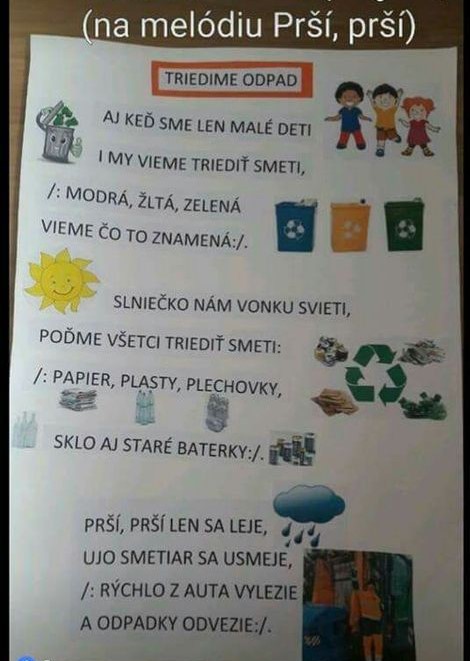 Na plochu veľkého výkresu nakreslí Zem ako si ju ty predstavuješ.Vyjdime na prechádzku do prírody v blízkom okolí našej obce, vezmime so sebou vrece, hygienické rukavice a pozbierajme cestou všetko to , čo do prírody nepatrí.Poupratujme okolie školského dvora, vyhrabaním starých listov, uprataním pieskoviska a vysadenie kvetov a byliniek do vonkajších kvetináčov.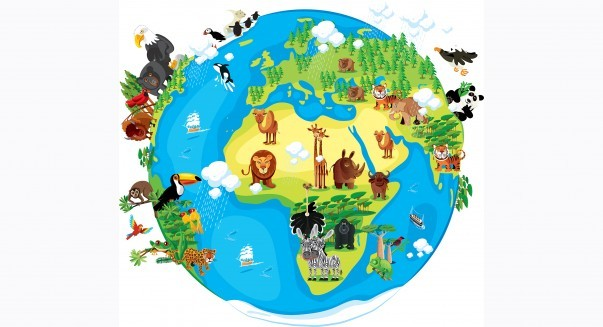 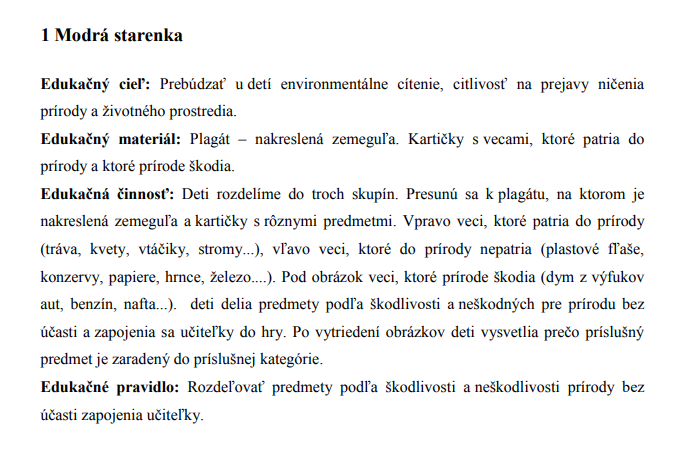 DEŇ VODY22.3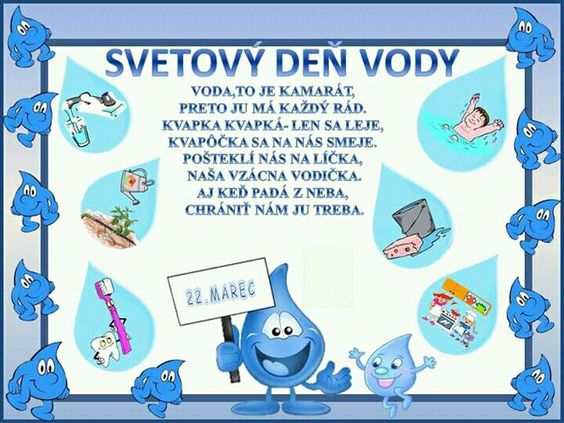 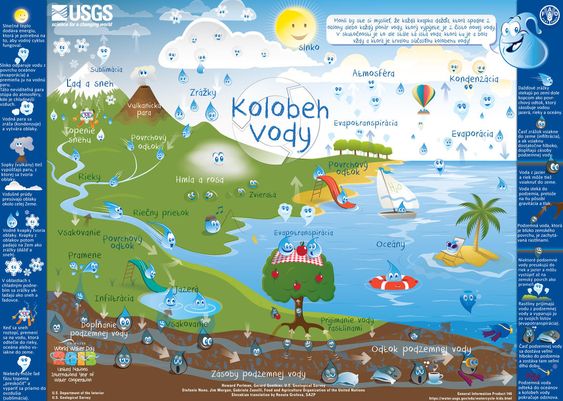 OBSAH: Voda v prírode a v živote človeka, kolobeh vody v prírode, význam vody a jej ochranaRozvíjať postoj k prírode a vyjadriť ho prostredníctvom rôznych výrazových prostriedkovCIELE PROJEKTU:Získať základné poznatky o neživej prírodeRozvíjať vedomosti o vodeVýznam vody pre životPovrchová a spodná vodaOboznámenie detí o čistení vody a jej ochraneOboznámiť deti s minerálnymi vodami AKTIVITY: -vedieme rozhovor o vode, jej význame pre život, ktorá je spodná, povrchová- vysvetľujeme , čo je znečistená voda a na čo slúži čistička vôd- Minerálne vody a kúpele- Skupenstvá vody- Vychádzka do okolia potoka      - Edukačnými hrami poznávame svet EH: Na obláčiky s. 133                                                                          Voda, Zem Vzduch s. 183    Jedna kvapka vody s. 102Kreslia dažďové kvapky, dúhuModelujú s plastelínou, z pet. vrchnáčikov skladajú podľa predlohy kvapky, dúhu, živočíchy-kačky, bociany, labute, rybky, žabkyZhotovujú mraky, oblaky rôznymi technikamiVodník z PET fľaše.Vodníček z rolovaného papiera.Jazierko a žaby.Udržiavanie hygieny, umývanie rúk, umývanie tabule, zalievanie kvetín. Pokúsime sa o vyčistenie studničiek (Hra na záhradníka)Zaspievame si pieseň „Prší, prší“.Honduraský pralesPokusy s vodouPri vychádzke pozorujeme vody potokov v okolí školy a obce.Všímame si okolitú prírodu.Pristavíme sa pri studničkách, pozorujeme tečúcu vodu. Zbierame kamienky pri potoku.            Prezentácia v PowerPointe.Myšlienková mapa v ActivInspirePRÍLOHY: pracovné listy, omaľovánky, LEGO plániky